4. pielikumsLatvijas Universitātes valsts budžeta finansēto stipendiju piešķiršanas nolikumamAPSTIPRINĀTSar LU 16.09.2020.rīkojumu Nr. 1/347
Pieteikums COVID stipendijas saņemšanaiPiezīme. Dokumenta rekvizītus “paraksts” un “datums” neaizpilda, ja elektroniskais dokuments ir sagatavots atbilstoši normatīvajiem aktiem par elektronisko dokumentu noformēšanu. 1. Studējošais(vārds)  (vārds)  (vārds)  (vārds)  (vārds)  (uzvārds)(uzvārds)(uzvārds)(uzvārds)(uzvārds)(uzvārds) 2. Stipendijas veids Stipendijas veids COVID-19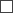  COVID-19 COVID-19 COVID-19 COVID-19 COVID-19 3. COVID-19 stipendijas pieprasījuma pamatojums  COVID-19 stipendijas pieprasījuma pamatojums  COVID-19 stipendijas pieprasījuma pamatojums  COVID-19 stipendijas pieprasījuma pamatojums  COVID-19 stipendijas pieprasījuma pamatojums  COVID-19 stipendijas pieprasījuma pamatojums  COVID-19 stipendijas pieprasījuma pamatojums  COVID-19 stipendijas pieprasījuma pamatojums  COVID-19 stipendijas pieprasījuma pamatojums  COVID-19 stipendijas pieprasījuma pamatojums  COVID-19 stipendijas pieprasījuma pamatojums  COVID-19 stipendijas pieprasījuma pamatojums  4. Personas kods Personas kods Personas kods Personas kods 5. Studenta apliecības numurs Studenta apliecības numurs Studenta apliecības numurs Studenta apliecības numurs 6. Studiju programmas nosaukums, līmenis Studiju programmas nosaukums, līmenis Studiju programmas nosaukums, līmenis Studiju programmas nosaukums, līmenis Studiju programmas nosaukums, līmenis Studiju programmas nosaukums, līmenis Studiju programmas nosaukums, līmenis7.Ziņas par studējošoZiņas par studējošoZiņas par studējošoZiņas par studējošoZiņas par studējošoZiņas par studējošoZiņas par studējošoZiņas par studējošoZiņas par studējošoZiņas par studējošoZiņas par studējošoZiņas par studējošo7.1.persona ar invaliditātipersona ar invaliditātipersona ar invaliditātipersona ar invaliditātipersona ar invaliditātipersona ar invaliditātipersona ar invaliditātipersona ar invaliditātipersona ar invaliditāti  jā  nē nē7.2.bārenis vai bez vecāku apgādības palicis bērns līdz 24 gadu vecuma sasniegšanaibārenis vai bez vecāku apgādības palicis bērns līdz 24 gadu vecuma sasniegšanaibārenis vai bez vecāku apgādības palicis bērns līdz 24 gadu vecuma sasniegšanaibārenis vai bez vecāku apgādības palicis bērns līdz 24 gadu vecuma sasniegšanaibārenis vai bez vecāku apgādības palicis bērns līdz 24 gadu vecuma sasniegšanaibārenis vai bez vecāku apgādības palicis bērns līdz 24 gadu vecuma sasniegšanaibārenis vai bez vecāku apgādības palicis bērns līdz 24 gadu vecuma sasniegšanaibārenis vai bez vecāku apgādības palicis bērns līdz 24 gadu vecuma sasniegšanaibārenis vai bez vecāku apgādības palicis bērns līdz 24 gadu vecuma sasniegšanai  jā  nē nē7.3.studējošā ģimenei pašvaldības sociālais dienests atbilstoši normatīvajiem aktiem par ģimenes vai atsevišķi dzīvojošas personas atzīšanu par trūcīgu noteicis atbilstību trūcīgas ģimenes (personas) statusamstudējošā ģimenei pašvaldības sociālais dienests atbilstoši normatīvajiem aktiem par ģimenes vai atsevišķi dzīvojošas personas atzīšanu par trūcīgu noteicis atbilstību trūcīgas ģimenes (personas) statusamstudējošā ģimenei pašvaldības sociālais dienests atbilstoši normatīvajiem aktiem par ģimenes vai atsevišķi dzīvojošas personas atzīšanu par trūcīgu noteicis atbilstību trūcīgas ģimenes (personas) statusamstudējošā ģimenei pašvaldības sociālais dienests atbilstoši normatīvajiem aktiem par ģimenes vai atsevišķi dzīvojošas personas atzīšanu par trūcīgu noteicis atbilstību trūcīgas ģimenes (personas) statusamstudējošā ģimenei pašvaldības sociālais dienests atbilstoši normatīvajiem aktiem par ģimenes vai atsevišķi dzīvojošas personas atzīšanu par trūcīgu noteicis atbilstību trūcīgas ģimenes (personas) statusamstudējošā ģimenei pašvaldības sociālais dienests atbilstoši normatīvajiem aktiem par ģimenes vai atsevišķi dzīvojošas personas atzīšanu par trūcīgu noteicis atbilstību trūcīgas ģimenes (personas) statusamstudējošā ģimenei pašvaldības sociālais dienests atbilstoši normatīvajiem aktiem par ģimenes vai atsevišķi dzīvojošas personas atzīšanu par trūcīgu noteicis atbilstību trūcīgas ģimenes (personas) statusamstudējošā ģimenei pašvaldības sociālais dienests atbilstoši normatīvajiem aktiem par ģimenes vai atsevišķi dzīvojošas personas atzīšanu par trūcīgu noteicis atbilstību trūcīgas ģimenes (personas) statusamstudējošā ģimenei pašvaldības sociālais dienests atbilstoši normatīvajiem aktiem par ģimenes vai atsevišķi dzīvojošas personas atzīšanu par trūcīgu noteicis atbilstību trūcīgas ģimenes (personas) statusam  jā  nē nē7.4.studējošais ir no daudzbērnu ģimenes (arī gadījumos, ja attiecīgās ģimenes bērni jau pilngadīgi, bet vismaz trīs no tiem nav vecāki par 24 gadiem un mācās vispārējās vai profesionālās izglītības iestādē vai studē augstskolā vai koledžā pilna laika klātienē)studējošais ir no daudzbērnu ģimenes (arī gadījumos, ja attiecīgās ģimenes bērni jau pilngadīgi, bet vismaz trīs no tiem nav vecāki par 24 gadiem un mācās vispārējās vai profesionālās izglītības iestādē vai studē augstskolā vai koledžā pilna laika klātienē)studējošais ir no daudzbērnu ģimenes (arī gadījumos, ja attiecīgās ģimenes bērni jau pilngadīgi, bet vismaz trīs no tiem nav vecāki par 24 gadiem un mācās vispārējās vai profesionālās izglītības iestādē vai studē augstskolā vai koledžā pilna laika klātienē)studējošais ir no daudzbērnu ģimenes (arī gadījumos, ja attiecīgās ģimenes bērni jau pilngadīgi, bet vismaz trīs no tiem nav vecāki par 24 gadiem un mācās vispārējās vai profesionālās izglītības iestādē vai studē augstskolā vai koledžā pilna laika klātienē)studējošais ir no daudzbērnu ģimenes (arī gadījumos, ja attiecīgās ģimenes bērni jau pilngadīgi, bet vismaz trīs no tiem nav vecāki par 24 gadiem un mācās vispārējās vai profesionālās izglītības iestādē vai studē augstskolā vai koledžā pilna laika klātienē)studējošais ir no daudzbērnu ģimenes (arī gadījumos, ja attiecīgās ģimenes bērni jau pilngadīgi, bet vismaz trīs no tiem nav vecāki par 24 gadiem un mācās vispārējās vai profesionālās izglītības iestādē vai studē augstskolā vai koledžā pilna laika klātienē)studējošais ir no daudzbērnu ģimenes (arī gadījumos, ja attiecīgās ģimenes bērni jau pilngadīgi, bet vismaz trīs no tiem nav vecāki par 24 gadiem un mācās vispārējās vai profesionālās izglītības iestādē vai studē augstskolā vai koledžā pilna laika klātienē)studējošais ir no daudzbērnu ģimenes (arī gadījumos, ja attiecīgās ģimenes bērni jau pilngadīgi, bet vismaz trīs no tiem nav vecāki par 24 gadiem un mācās vispārējās vai profesionālās izglītības iestādē vai studē augstskolā vai koledžā pilna laika klātienē)studējošais ir no daudzbērnu ģimenes (arī gadījumos, ja attiecīgās ģimenes bērni jau pilngadīgi, bet vismaz trīs no tiem nav vecāki par 24 gadiem un mācās vispārējās vai profesionālās izglītības iestādē vai studē augstskolā vai koledžā pilna laika klātienē)  jā  nē nē7.5.studējošajam ir viens vai vairāki bērnistudējošajam ir viens vai vairāki bērnistudējošajam ir viens vai vairāki bērnistudējošajam ir viens vai vairāki bērnistudējošajam ir viens vai vairāki bērnistudējošajam ir viens vai vairāki bērnistudējošajam ir viens vai vairāki bērnistudējošajam ir viens vai vairāki bērnistudējošajam ir viens vai vairāki bērni  jā  nē nē7.6. sociāli apdrošināta persona sociāli apdrošināta persona sociāli apdrošināta persona sociāli apdrošināta persona sociāli apdrošināta persona sociāli apdrošināta persona sociāli apdrošināta persona sociāli apdrošināta persona sociāli apdrošināta persona  jā  nē nē7.7. pašnodarbinātais pašnodarbinātais pašnodarbinātais pašnodarbinātais pašnodarbinātais pašnodarbinātais pašnodarbinātais pašnodarbinātais pašnodarbinātais  jā  nē nē7.8. darbavieta darbavieta darbavieta darbavieta darbavieta darbavieta darbavieta darbavieta darbavieta darbavieta darbavieta darbavieta7.9. valsts sociālā pabalsta saņēmējs valsts sociālā pabalsta saņēmējs valsts sociālā pabalsta saņēmējs valsts sociālā pabalsta saņēmējs valsts sociālā pabalsta saņēmējs valsts sociālā pabalsta saņēmējs valsts sociālā pabalsta saņēmējs valsts sociālā pabalsta saņēmējs valsts sociālā pabalsta saņēmējs  jā nē nē7.10. invaliditātes/apgādnieka zaudējuma pensijas saņēmējs invaliditātes/apgādnieka zaudējuma pensijas saņēmējs invaliditātes/apgādnieka zaudējuma pensijas saņēmējs invaliditātes/apgādnieka zaudējuma pensijas saņēmējs invaliditātes/apgādnieka zaudējuma pensijas saņēmējs invaliditātes/apgādnieka zaudējuma pensijas saņēmējs invaliditātes/apgādnieka zaudējuma pensijas saņēmējs invaliditātes/apgādnieka zaudējuma pensijas saņēmējs invaliditātes/apgādnieka zaudējuma pensijas saņēmējs  jā  nē nē 8. Apgādājamie, ar kuriem studējošais dzīvo nedalītā saimniecībāApgādājamie, ar kuriem studējošais dzīvo nedalītā saimniecībāApgādājamie, ar kuriem studējošais dzīvo nedalītā saimniecībāApgādājamie, ar kuriem studējošais dzīvo nedalītā saimniecībāApgādājamie, ar kuriem studējošais dzīvo nedalītā saimniecībāApgādājamie, ar kuriem studējošais dzīvo nedalītā saimniecībāApgādājamie, ar kuriem studējošais dzīvo nedalītā saimniecībāApgādājamie, ar kuriem studējošais dzīvo nedalītā saimniecībāApgādājamie, ar kuriem studējošais dzīvo nedalītā saimniecībāApgādājamie, ar kuriem studējošais dzīvo nedalītā saimniecībāApgādājamie, ar kuriem studējošais dzīvo nedalītā saimniecībāApgādājamie, ar kuriem studējošais dzīvo nedalītā saimniecībāapgādājamā vārds, uzvārdsapgādājamā vārds, uzvārdsapgādājamā vārds, uzvārdsdzimšanas gadsdzimšanas gadsradniecībaradniecībanodarbošanās (mācību iestādes nosaukums)nodarbošanās (mācību iestādes nosaukums)nodarbošanās (mācību iestādes nosaukums)nodarbošanās (mācību iestādes nosaukums)nodarbošanās (mācību iestādes nosaukums)9.Vai studējošais saņem mērķstipendiju no Eiropas Sociālā fonda finansēto projektu līdzekļiemVai studējošais saņem mērķstipendiju no Eiropas Sociālā fonda finansēto projektu līdzekļiemVai studējošais saņem mērķstipendiju no Eiropas Sociālā fonda finansēto projektu līdzekļiemVai studējošais saņem mērķstipendiju no Eiropas Sociālā fonda finansēto projektu līdzekļiemVai studējošais saņem mērķstipendiju no Eiropas Sociālā fonda finansēto projektu līdzekļiemVai studējošais saņem mērķstipendiju no Eiropas Sociālā fonda finansēto projektu līdzekļiemVai studējošais saņem mērķstipendiju no Eiropas Sociālā fonda finansēto projektu līdzekļiemVai studējošais saņem mērķstipendiju no Eiropas Sociālā fonda finansēto projektu līdzekļiemVai studējošais saņem mērķstipendiju no Eiropas Sociālā fonda finansēto projektu līdzekļiem  jā  jā  nē10.  Dokumenti, kas apliecina iesniegumā norādītos datus (pielikums) Dokumenti, kas apliecina iesniegumā norādītos datus (pielikums) Dokumenti, kas apliecina iesniegumā norādītos datus (pielikums) Dokumenti, kas apliecina iesniegumā norādītos datus (pielikums) Dokumenti, kas apliecina iesniegumā norādītos datus (pielikums) Dokumenti, kas apliecina iesniegumā norādītos datus (pielikums) Dokumenti, kas apliecina iesniegumā norādītos datus (pielikums) Dokumenti, kas apliecina iesniegumā norādītos datus (pielikums) Dokumenti, kas apliecina iesniegumā norādītos datus (pielikums) Dokumenti, kas apliecina iesniegumā norādītos datus (pielikums) Dokumenti, kas apliecina iesniegumā norādītos datus (pielikums) Dokumenti, kas apliecina iesniegumā norādītos datus (pielikums)11. Stipendijas pieprasītāja apliecinājums: Es, ___________________________, apliecinu, ka visas šajā iesniegumā sniegtās ziņas ir patiesas. Ja nepieciešams, pilnvaroju stipendiju piešķiršanas komisiju pārbaudīt un precizēt sniegtās ziņas, kā arī iegūt informāciju no pirmavotiem.Ja man tiks piešķirta stipendija no ES fonda finansēto projektu līdzekļiem, informēšu augstākās izglītības iestādi piecu darbdienu laikā. Esmu informēts(-a), ka par nepatiesu ziņu sniegšanu stipendiju piešķiršanas komisija var atteikties piešķirt stipendiju vai pieprasīt atmaksāt nepamatoti saņemto stipendiju. Stipendijas pieprasītāja apliecinājums: Es, ___________________________, apliecinu, ka visas šajā iesniegumā sniegtās ziņas ir patiesas. Ja nepieciešams, pilnvaroju stipendiju piešķiršanas komisiju pārbaudīt un precizēt sniegtās ziņas, kā arī iegūt informāciju no pirmavotiem.Ja man tiks piešķirta stipendija no ES fonda finansēto projektu līdzekļiem, informēšu augstākās izglītības iestādi piecu darbdienu laikā. Esmu informēts(-a), ka par nepatiesu ziņu sniegšanu stipendiju piešķiršanas komisija var atteikties piešķirt stipendiju vai pieprasīt atmaksāt nepamatoti saņemto stipendiju. Stipendijas pieprasītāja apliecinājums: Es, ___________________________, apliecinu, ka visas šajā iesniegumā sniegtās ziņas ir patiesas. Ja nepieciešams, pilnvaroju stipendiju piešķiršanas komisiju pārbaudīt un precizēt sniegtās ziņas, kā arī iegūt informāciju no pirmavotiem.Ja man tiks piešķirta stipendija no ES fonda finansēto projektu līdzekļiem, informēšu augstākās izglītības iestādi piecu darbdienu laikā. Esmu informēts(-a), ka par nepatiesu ziņu sniegšanu stipendiju piešķiršanas komisija var atteikties piešķirt stipendiju vai pieprasīt atmaksāt nepamatoti saņemto stipendiju. Stipendijas pieprasītāja apliecinājums: Es, ___________________________, apliecinu, ka visas šajā iesniegumā sniegtās ziņas ir patiesas. Ja nepieciešams, pilnvaroju stipendiju piešķiršanas komisiju pārbaudīt un precizēt sniegtās ziņas, kā arī iegūt informāciju no pirmavotiem.Ja man tiks piešķirta stipendija no ES fonda finansēto projektu līdzekļiem, informēšu augstākās izglītības iestādi piecu darbdienu laikā. Esmu informēts(-a), ka par nepatiesu ziņu sniegšanu stipendiju piešķiršanas komisija var atteikties piešķirt stipendiju vai pieprasīt atmaksāt nepamatoti saņemto stipendiju. Stipendijas pieprasītāja apliecinājums: Es, ___________________________, apliecinu, ka visas šajā iesniegumā sniegtās ziņas ir patiesas. Ja nepieciešams, pilnvaroju stipendiju piešķiršanas komisiju pārbaudīt un precizēt sniegtās ziņas, kā arī iegūt informāciju no pirmavotiem.Ja man tiks piešķirta stipendija no ES fonda finansēto projektu līdzekļiem, informēšu augstākās izglītības iestādi piecu darbdienu laikā. Esmu informēts(-a), ka par nepatiesu ziņu sniegšanu stipendiju piešķiršanas komisija var atteikties piešķirt stipendiju vai pieprasīt atmaksāt nepamatoti saņemto stipendiju. Stipendijas pieprasītāja apliecinājums: Es, ___________________________, apliecinu, ka visas šajā iesniegumā sniegtās ziņas ir patiesas. Ja nepieciešams, pilnvaroju stipendiju piešķiršanas komisiju pārbaudīt un precizēt sniegtās ziņas, kā arī iegūt informāciju no pirmavotiem.Ja man tiks piešķirta stipendija no ES fonda finansēto projektu līdzekļiem, informēšu augstākās izglītības iestādi piecu darbdienu laikā. Esmu informēts(-a), ka par nepatiesu ziņu sniegšanu stipendiju piešķiršanas komisija var atteikties piešķirt stipendiju vai pieprasīt atmaksāt nepamatoti saņemto stipendiju. Stipendijas pieprasītāja apliecinājums: Es, ___________________________, apliecinu, ka visas šajā iesniegumā sniegtās ziņas ir patiesas. Ja nepieciešams, pilnvaroju stipendiju piešķiršanas komisiju pārbaudīt un precizēt sniegtās ziņas, kā arī iegūt informāciju no pirmavotiem.Ja man tiks piešķirta stipendija no ES fonda finansēto projektu līdzekļiem, informēšu augstākās izglītības iestādi piecu darbdienu laikā. Esmu informēts(-a), ka par nepatiesu ziņu sniegšanu stipendiju piešķiršanas komisija var atteikties piešķirt stipendiju vai pieprasīt atmaksāt nepamatoti saņemto stipendiju. Stipendijas pieprasītāja apliecinājums: Es, ___________________________, apliecinu, ka visas šajā iesniegumā sniegtās ziņas ir patiesas. Ja nepieciešams, pilnvaroju stipendiju piešķiršanas komisiju pārbaudīt un precizēt sniegtās ziņas, kā arī iegūt informāciju no pirmavotiem.Ja man tiks piešķirta stipendija no ES fonda finansēto projektu līdzekļiem, informēšu augstākās izglītības iestādi piecu darbdienu laikā. Esmu informēts(-a), ka par nepatiesu ziņu sniegšanu stipendiju piešķiršanas komisija var atteikties piešķirt stipendiju vai pieprasīt atmaksāt nepamatoti saņemto stipendiju. Stipendijas pieprasītāja apliecinājums: Es, ___________________________, apliecinu, ka visas šajā iesniegumā sniegtās ziņas ir patiesas. Ja nepieciešams, pilnvaroju stipendiju piešķiršanas komisiju pārbaudīt un precizēt sniegtās ziņas, kā arī iegūt informāciju no pirmavotiem.Ja man tiks piešķirta stipendija no ES fonda finansēto projektu līdzekļiem, informēšu augstākās izglītības iestādi piecu darbdienu laikā. Esmu informēts(-a), ka par nepatiesu ziņu sniegšanu stipendiju piešķiršanas komisija var atteikties piešķirt stipendiju vai pieprasīt atmaksāt nepamatoti saņemto stipendiju. Stipendijas pieprasītāja apliecinājums: Es, ___________________________, apliecinu, ka visas šajā iesniegumā sniegtās ziņas ir patiesas. Ja nepieciešams, pilnvaroju stipendiju piešķiršanas komisiju pārbaudīt un precizēt sniegtās ziņas, kā arī iegūt informāciju no pirmavotiem.Ja man tiks piešķirta stipendija no ES fonda finansēto projektu līdzekļiem, informēšu augstākās izglītības iestādi piecu darbdienu laikā. Esmu informēts(-a), ka par nepatiesu ziņu sniegšanu stipendiju piešķiršanas komisija var atteikties piešķirt stipendiju vai pieprasīt atmaksāt nepamatoti saņemto stipendiju. Stipendijas pieprasītāja apliecinājums: Es, ___________________________, apliecinu, ka visas šajā iesniegumā sniegtās ziņas ir patiesas. Ja nepieciešams, pilnvaroju stipendiju piešķiršanas komisiju pārbaudīt un precizēt sniegtās ziņas, kā arī iegūt informāciju no pirmavotiem.Ja man tiks piešķirta stipendija no ES fonda finansēto projektu līdzekļiem, informēšu augstākās izglītības iestādi piecu darbdienu laikā. Esmu informēts(-a), ka par nepatiesu ziņu sniegšanu stipendiju piešķiršanas komisija var atteikties piešķirt stipendiju vai pieprasīt atmaksāt nepamatoti saņemto stipendiju. Stipendijas pieprasītāja apliecinājums: Es, ___________________________, apliecinu, ka visas šajā iesniegumā sniegtās ziņas ir patiesas. Ja nepieciešams, pilnvaroju stipendiju piešķiršanas komisiju pārbaudīt un precizēt sniegtās ziņas, kā arī iegūt informāciju no pirmavotiem.Ja man tiks piešķirta stipendija no ES fonda finansēto projektu līdzekļiem, informēšu augstākās izglītības iestādi piecu darbdienu laikā. Esmu informēts(-a), ka par nepatiesu ziņu sniegšanu stipendiju piešķiršanas komisija var atteikties piešķirt stipendiju vai pieprasīt atmaksāt nepamatoti saņemto stipendiju. Studējošais(vārds, uzvārds)  (paraksts) (datums)